                                                                                         	                    Λαμία, 09-05-2020Δημοσιοποίηση Προσωρινού Πίνακα Αποτελεσμάτων της 1ης Πρόσκλησης Εκδήλωσης Ενδιαφέροντος για Πράξεις Ιδιωτικού χαρακτήρα, στο πλαίσιο της υλοποίησης του Υπομέτρου 19.2, του Μέτρου 19: «Τοπική Ανάπτυξη με Πρωτοβουλία Τοπικών Κοινοτήτων, (ΤΑΠΤοΚ) του Προγράμματος Αγροτικής Ανάπτυξης 2014-2020».Η ΟΤΔ «Αναπτυξιακή Φθιώτιδας Α.Ε. Ο.Τ.Α.» ενημερώνει ότι ολοκληρώθηκε η διαδικασία αξιολόγησης των σαράντα δύο (42) Αιτήσεων Στήριξης οι οποίες υποβλήθηκαν στο πλαίσιο της 1ης Πρόσκλησης Εκδήλωσης Ενδιαφέροντος για Πράξεις Ιδιωτικού χαρακτήρα, του Υπομέτρου 19.2, του Μέτρου 19: «Τοπική Ανάπτυξη με Πρωτοβουλία Τοπικών Κοινοτήτων, (ΤΑΠΤοΚ) του Προγράμματος Αγροτικής Ανάπτυξης 2014-2020».Ο Προσωρινός Πίνακας των Αποτελεσμάτων θα οριστικοποιηθεί μετά την ολοκλήρωση της διαδικασίας τυχόν υποβληθεισών ενδικοφανών προσφυγών και μετά την οριστικοποίηση της βαθμολογικής ακολουθίας των δικαιούχων.Οι δικαιούχοι έχουν δικαίωμα υποβολής αίτησης ενδικοφανούς προσφυγής επί του Προσωρινού Πίνακα Αποτελεσμάτων, εισερχόμενοι στην ιστοσελίδα του Π.Σ.Κ.Ε www.ependyseis.gr, κάνοντας χρήση των προσωπικών τους κωδικών και  σύμφωνα με τις Οδηγίες κατάθεσης αίτησης ενδικοφανούς προσφυγής CLLD / LEADER στο ΠΣΚΕ. H προσφυγή θα πρέπει να είναι συγκεκριμένη, τεκμηριωμένη και να αναφέρονται αναλυτικά οι λόγοι.Η ενδικοφανής προσφυγή πρέπει να υποβληθεί αρχικά ηλεκτρονικά εντός 15 ημερολογιακών ημερών από την ημερομηνία παραλαβής της ατομικής επιστολής κοινοποίησης του Προσωρινού Πίνακα Αποτελεσμάτων, και κατόπιν να αποσταλεί στα γραφεία της ΟΤΔ «Αναπτυξιακή Φθιώτιδας Α.Ε. Ο.Τ.Α.», το αργότερο την επόμενη ημέρα της ηλεκτρονικής υποβολής, μαζί με τα συνημμένα δικαιολογητικά τεκμηρίωσης, εφόσον υφίστανται, σύμφωνα και με τις συνημμένες Οδηγίες Υποβολής Προσφυγής.Η προσφυγή θα εξεταστεί από την Επιτροπή Προσφυγών της ΟΤΔ «Αναπτυξιακή Φθιώτιδας Α.Ε. Ο.Τ.Α.» εντός 10 ημερών από την ημερομηνία λήξης των προσφυγών. Για το αποτέλεσμα της εξέτασης της προσφυγής θα ενημερωθούν οι ενιστάμενοι ατομικά με επιστολή. Εκπρόθεσμη υποβολή προσφυγής (ηλεκτρονική και έντυπη) δεν γίνεται δεκτή.Συνημμένα Αρχεία: 1. Πίνακας Προσωρινών Αποτελεσμάτων 1ης Πρόσκλησης Εκδήλωσης Ενδιαφέροντος CLLD/LEADER. 2. Οδηγίες Υποβολής Ενδικοφανών Προσφυγών στο ΠΣΚΕ. 3. Έντυπο – Υπόδειγμα ενδικοφανούς προσφυγής.Για την ΟΤΔ Αναπτυξιακή Φθιώτιδας Α.Ε. Ο.Τ.Α.Ο Συντονιστής του Προγράμματος CLLD/LEADER Λεωνίδας Χρ. Ράπτης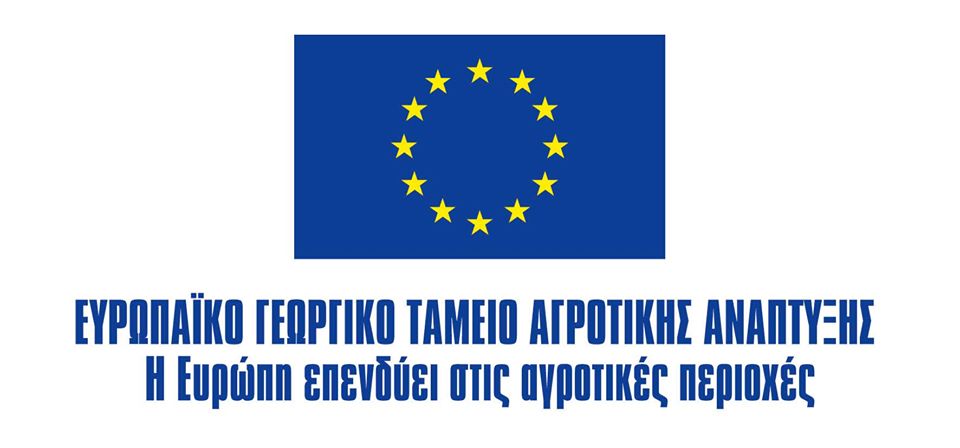 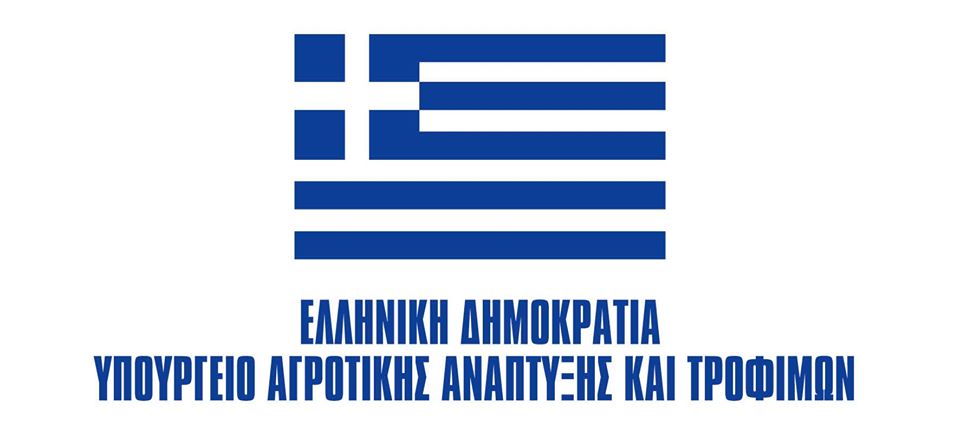 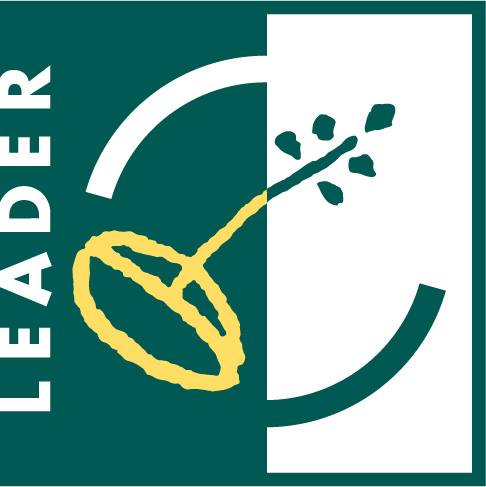 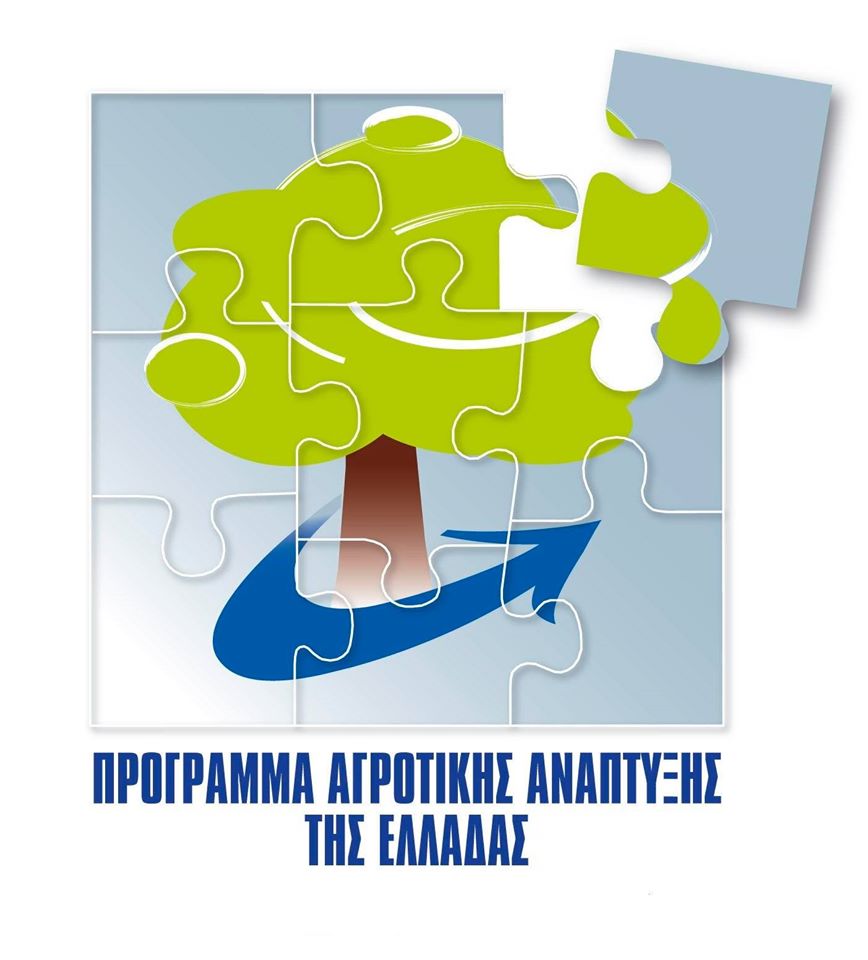 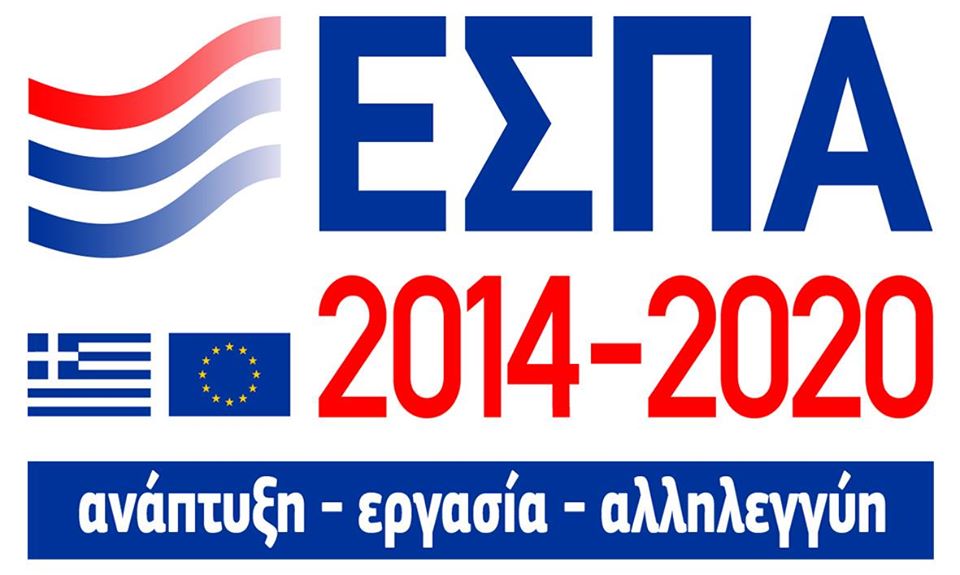 